Donner des conseils aux enfants pour leurs problèmes personnels et de famille « Cher seigneur, aide les enfants à traiter les membres de leur famille comme Joseph a fait. »Choisissez dans cette étude quelques activités qui sont adaptées aux besoins courants.Laissez les enfants dessiner une caravane de chameau comme celle qui a porté Joseph en Égypte.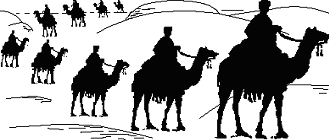 Faites à un enfant plus âgé ou à un enseignant passer brièvement en revue les points principaux de l’histoire de Joseph et de ses frères, dont les descendants sont devenus les tribus de l’Israël (Genèse chapitres 37 et 39 à 46) : Ses frères l’ont envié parce que leur père Israël, qui s’est également appelé Jacob, a donné à Joseph un beau manteau. (Ce Joseph n’était pas l’époux de Marie.)Ils ont détesté Joseph parce qu’il a rêvé qu’eux, ils se prosterneraient devant lui.Ils ont comploté pour tuer Joseph, mais au lieu de le tuer ils l’ont vendu à des étrangers en tant qu’esclave.Potiphar, un fonctionnaire du roi d’Égypte, a acheté Joseph qui a servi sagement Potiphar.Joseph, après avoir souffert des reculs et des injustices, a été élevé aux côtés du roi Pharaon.Pendant une famine, les frères de Josèphe sont venus pour lui acheter du grain sans pour autant le reconnaître.Il leur a rendu leur argent et leur a dit de ne pas revenir sans y amener leur plus jeune frère Benjamin.Racontez ou dramatisez la dernière partie de l’histoire (Gen 44 et 45 : 1 à 15), au sujet de ce que Joseph a fait quand ses frères sont revenus en Égypte avec Benjamin, leur plus jeune frère.Questions. Posez ces questions après avoir raconté l’histoire : Que Joseph a-t-il dit à son serviteur de mettre dans le sac à grain de Benjamin? (Voir Gen 44 : 2)Quel serait le châtiment de quelqu’un qui aurait volé la coupe argentée ? (Voir Gen 44 : 10)Les frères ont-ils abandonné Benjamin comme ils avaient fait à Joseph ? (Non, voir Gen 44 : 33)Les frères, ont-ils été désolés pour ce qu’ils avaient faits ? (Oui, voir Gen 44 : 34)Comment Joseph s’est-il senti tandis qu’il parlait à ses frères ? (Voir Gen 45 : 2)Joseph a-t-il pardonné à ses frères ? (Voir Gen 45 : 15-16)Dramatisez des parties de l’histoire de Joseph et de ses frères. Arrangez avec le chef de culte en assemblée pour que les enfants présentent ce drame.Laissé des enfants plus âgés ou des adultes jouer les rôles de Narrateur, Judah, le Serviteur et Joseph qui tient à main un sac.Laissé les plus jeunes jouer Benjamin et les autres Frères. Les frères tiennent des sacs vides pour le grain.Narrateur : (Racontez la première partie de l’histoire, Gen 44 : 1 à 13. Dites alors :) « Écoutez ce que Joseph a dit à son serviteur. »Joseph : « Serviteur, cache cette coupe dans le sac à grain du plus jeune frère. »Serviteur : (Cachez la coupe dans le sac à grain de Benjamin.)Frères : (Se promenant) « Dieu merci ! L’Égyptien nous a laissés apporter du grain à nos familles affamées. »Serviteur : (Courez après Benjamin. Dites :) « Vous avez volé la coupe de mon maître ! Regardez, la voici dans votre sac. Vous devez le payer en devenant un esclave! »Frères : (Retournez tristement. Dites :) « Nous serons des esclaves maintenant. » « Dieu nous punit pour ce que nous avons fait à Joseph. »Narrateur : (Racontez la deuxième partie de l’histoire, Gen 44 : 14 à 34. Dites :) « Écoutez ce que Judah dit à Joseph. »Judah : « Mon maître, veuillez me laisser prendre la place de Benjamin comme votre esclave. Mon père sera trop triste si Benjamin ne rentre pas à la maison ! »Narrateur : (Racontez la troisième partie de l’histoire, Gen 45 : 1 à 15. Dites :) « Écoutez ce que Joseph a dit. »Joseph : « Mes frères, je suis joyeux ! Dieu a tiré du bien du mauvais que vous m’avez fait. Il m’a amené ici pour que je prenne soin de vous et de vos familles. Je vous pardonne tout ! »Narrateur ou un enfant plus âgé : (Remerciez ceux qui ont aidé à présenter le drame.)Posez des questions. Si les enfants dramatisent cette histoire pour les adultes, laissez-les également poser aux adultes les questions qui sont énumérées ci-haut.Écrivez sur de petits morceaux de papier des choses que les membres de famille font qui s’offensent.Mettez ces morceaux de papier dans une tasse et demandez à Dieu de pardonner ces mauvaises choses.Déversez ces papiers sur la terre pour montrer comment nous donnons toutes ces choses à Dieu.Priez encore une fois pour demander à Dieu de nous aider à pardonner à ceux qui nous blessent et à les aimer.Image : Dessinez un sac et laissez les enfants la copier. Laissez-les l’expliquer aux adultes lors du prochain culte, ou à leurs parents à la maison. Cette image illustre comment nous pardonnons et nous nous débarrassons de la rancune que nous ressentons envers les membres de notre famille. Nous mettons notre rancune dans un sac et laissons Dieu l’avoir. Ainsi, il emporte nos péchés.
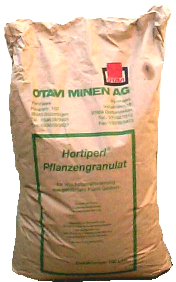 Discutez : Quels sont d’autres exemples de ce que nous devons pardonner aux membres de notre famille. Quelles sont des choses mauvaises qu’ils nous ont faites dans le passé ?Traitez des problèmes personnels des enfants : Si des enfants ont des problèmes, passez du temps avec eux indépendamment du reste du groupe.Écoutez bien pour discerner les causes fondamentales aux racines de leurs problèmes. Priez pour l’aide de Dieu.Traitez la racine plutôt que les plaintes superficielles qu’ils disent souvent d’abord.Affaites avec leurs problèmes au niveau approprié. Au besoin, entretenez-vous avec leurs parents.Appliquez la Parole de Dieu à la cause d’un problème, plutôt qu’à de seuls symptômes.Aidez les enfants à changer leur comportement en prenant une mesure facile à la fois.Remarquez si un enfant souffre de mauvais sentiments. Ont-ils de mauvais sentiment au sujet d’eux-mêmes ? Assurez-les qu’ils sont l’enfant de Dieu et que Dieu leur pardonne et les aime.Quelques enfants qui agissent mal veulent simplement l’attention. Donnez-leur des choses à faire pour servir d’autres enfants ou leurs parents. Félicitez-les pour ce qu’ils font.Laissez les enfants plus âgés faire des choses avec les plus jeunes. Laissez les enfants plus âgés servir de « grands frères » aux enfants en plus bas âge et en faire des disciples. Laissez chaque enfant avoir un « grand frère ».Récitation. Laissez cinq enfants réciter chacun un verset de Philippiens 2 : 5 à 9.Laissez des enfants plus âgés écrire des poèmes, chansons ou drames au sujet des membres de famille qui se pardonnent.Apprenez par cœur Éphésiens 4 : 32.Prière. Seigneur, il est difficile de pardonner aux membres de nos familles qui nous blessent. Aidez-nous à leur pardonner. »Si vous n’avez pas encore lu l’étude 5, Directives pour moniteurs d’enfants, veuillez le faire.